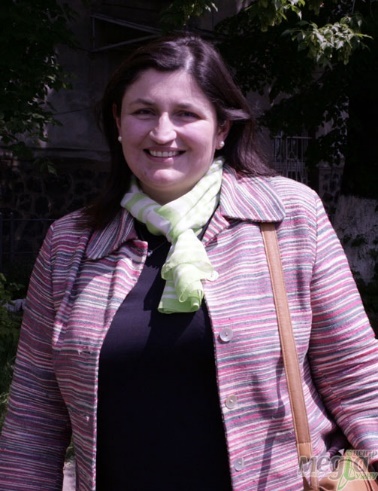 NATALIYA POPOVYCH	Nataliya Popovych  was born on February, 24th, 1972 in Velykyj Bereznyj, Transcarpathia, Ukraine. In 1989 I graduated from the secondary school of Velykyj Bereznyj with a Gold Medal for excellent studying and entered the Physical Faculty at Uzhhorod State University. I graduated from the Solid State Electronics Department with the honours degree at 1994 and became a post-graduate student at this department. Under the guidance of Prof. Dovgoshej M. I. I investigated obtaining processes and optical properties of semiconductor thin films. On April 14th,  Yu. Fed’kovych Chernivtsi National University (Ukraine) I uphold a dissertation which run under the headline “Formation processes and the main optical properties of zinc thiogallate thin films” and got a PhD degree in physic-mathematical sciences. 	Since December, 1st, 1997 I had worked as a junior researcher and in May, 1999 I was moved into the position of researcher at the laboratory of the investigation of thin films technology and properties in Uzhhorod University. Since 2003 I had worked as a senior researcher at Institute of Solid State Physics and Chemistry in Uzhhorod State University.	Since September, 1st, 2008 I was engaged into the scientifically-pedagogical activity on the position of a docent at the Solid State Electronics Department. After the uploading PhD dissertation I went on in investigation of electrical and photoelectrical phenomena in crystalline and non-crystalline thin films. In the field of physics of the semiconductors the main new results were received. For the first time there was investigated the influence of preparation methods of amorphous and crystalline semiconductor thin films on the structure and physical properties. It was established that the structure and properties of amorphous films depend on the rate of evaporation and substrate temperature. Charge transition phenomena in heterostructures crystalline Si – metal – amorphous was investigated too. Elastic constants for chalcogenide glasses in structural correlation range were measured. Currently I investigate the influence of the laser illumination and thermal annealing on structure of chalcogenide surface nanolayers by XPS and SRPES methods. I am a co-author of more than 40 printed research articles and schoolbooks, and I was the participant in more than 30 international conferences. Curriculum Vitae (10/03/2016)Personal data:Name:	Natalya PopovychBorn:	24th February  Transcarpathia, UkraineMarital status:	MarriedNationality:	UkrainianPhone:	+380509686899Affiliation:	Solid State Electronics Department	Uzhhorod National University, 	Voloshyna str., 54, Uzhhorod 88000, Ukraine,	e-mail: moshenec1972@ukr.netEducation and qualifications:April, 2000	PhD in Physics of Solid State, Yu. Fed’kovych Chernivtsi National University, Chernivtsi, UkraineThesis: "Formation processes and the main optical properties of zinc tiohallate thin films"Supervisor: Prof. Nikolaj DovgosheyJune, 1994	Master degree in Physics, physicist, teacher, 	Uzhhorod State University.June, 1989	Secondary School of Velykyj Bereznyj, Transcarpathia.Work experience:Additional skills:Languages:	Ukrainian (mother tongue)English (good)Slovak (good)Russian (fluently)IT:	 Familiar with Windows, LINUX/UNIX systems, MS Office.Origin, MathLab, Corel-Draw, Adobe Photoshop, etc.Honors/awards:High school, Master Diploma with honours.Secondary school, Gold Medal for peculiar successes in study.Scientific Publications (more than 40 printed research works and schoolbooks):O. Kondrat, R. Holomb, N. Popovich, V. Mitsa, M. Veres, A. Csik, A. Feher, N. Tsud, M. Vondráček, V. Matolín and K. C. Prince, In situ investigations of laser and thermally modified As2S3 nanolayers: Synchrotron radiation photoelectron spectroscopy and density functional theory calculations J. Appl. Phys. 118  (2015) 225307.O. Kondrat, R. Holomb, N. Popovich, V. Mitsa, M. Veres, A. Csik, N. Tsud, V. Matolín and K.C. Prince, Local surface structure and structural properties of As-Se nanolayers studied by synchrotron radiation photoelectron spectroscopy and DFT calculations  J. Non-Cryst. Sol. 410C (2015) 180-185.Vladimir Mitsa, Roman Holomb, Oleksandr Kondrat, Nataliya Popovych, Nataliya Tsud, Vladimír Matolín, Kevin C. Prince, Gabor Lovas, Stepan Petretskiy, Sára Tóth, Synchrotron XPS studies of illuminated and annealed flash evaporated a-Ge2S3 films  J. Non-Cryst. Sol. 401 (2014) 258-262.Kondrat O, Popovich N, Holomb R, Mitsa V, Lyamayev V, Tsud N, Cháb V, Matolín V, Prince K.C Laser induced changes of As50Se50 nanolayers studied by synchrotron radiation photoelectron spectroscopy  Thin Solid Films 520 (2012) 7224-7229.Kondrat O, Popovich N, Holomb R, Mitsa V, Lyamayev V, Tsud N, Cháb V, Matolín V, Prince K.C. Synchrotron radiation photoelectron spectroscopy studies of self-organization in As40Se60 nanolayers stored under ambient conditions and after laser irradiation J. Non-Cryst. Sol. 358 (2012) 2910-2916.September 2014 - currentlyDocent of Solid State Electronics Department, Uzhhorod National UniversityJuly 2003 – September 2014Senior Researcher, Institute of Solid State Physics and Chemistry, Uzhhorod National UniversityMay 1999 – July 2003Researcher, Institute for Solid State Physics and Chemistry, Uzhhorod State UniversityNovember 1997 – May 1999junior researcher, Institute of Solid State Physics and Chemistry, Uzhhorod State UniversityNovember 1994 – October. 1997Post-graduate course (physics of solid state), Uzhhorod State University, Solid State Electronics Department:Structure and properties of semiconductor materialsPreparation methods of amorphous and crystalline semiconductor thin films Optical properties of amorphous and crystalline thin filmsLaser resistance of the Zn(Cd)Ga2S(Se)4 thin layersSeptember 1989 – June 1994Graduate school, Uzhhorod State University, Physical Faculty